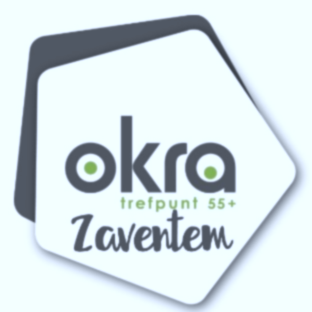 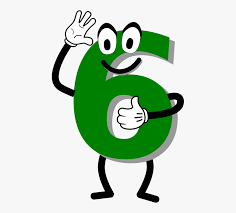 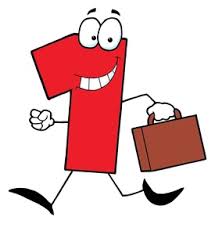 PLAATSELIJKE BERICHTEN				                          December  2021OPENINGSWOORDDe laatste bladeren moeten lossen en vervoegen hun eerder gevallen collega’s in een dik, rottend tapijt. De dagen worden langzaam donkerder, het jaar zit er weer ver op. We zijn moe gestreden en net, nu een late corona zon in oktober ons enig lichtpuntje was, vervallen we weer in die oude strijd, die we nu sinds een tweetal jaar voeren. Gelukkig is er ver weg nog een lichtpunt….het licht van Kerstmis, van de geboorte, van nieuw leven. Naar dit jaareinde streven we nu allen, al dan niet gepaard gaande met feesten. Elk jaar opnieuw ondervinden we diezelfde moeite en streven we naar dat nieuwe begin. Een nieuw begin vol vraagtekens? Het voorbije jaar was er één van heropstarten, hervallen, opnieuw rechtstaan, opnieuw hopen, en telkens opnieuw zoals het de mensheid gewoon is. We laten ons niet kelderen, we strijden met opgeheven hoofd. Slachtoffers vallen…..dit is de prijs van die strijd. De strijd die we samen moeten voeren, eensgezind, in dezelfde richting. Het maken van plannen heeft soms weinig zin en toch….toch moeten we blijven hopen. Kleine dingen kunnen hierbij behulpzaam zijn. De reuk van warme chocolade, vergezeld van joelend kinderjolijt rond Sinterklaas. De warmte binnen, de lichtjes en komende kerstversiering. Het genot van lekkere aroma’s, sissend vanuit drukke keukens. Allemaal gewaarwordingen die we leuk en aangenaam vinden en die ons helpen die donkere dagen te doorstaan. Doorstaan tot aan het nieuwe lichtpunt! Meer dan anders nog moeten we nu denken aan zij die eenzaam die laatste spurt naar het eindejaar moeten ondergaan. Laten we niet alleen aan hen denken, maar hen ook helpen, daar waar het nodig is. Een eenzame vraagt niets, bekijk alleen zijn vragende ogen en die hoop dat jij die vraag zult zien!Samen met het bestuur wens ik wij allen, uw familie en geliefden een vrolijk en opbeurend kerstfeest en een aangenaam eindejaar vol gezondheid, zodat het begin van het nieuwe jaar uitnodigend en hoopvol mag zijn. Dat corona u allen mag sparen en aan uw deur mag voorbijgaan.LIDMAATSCHAP									
 Zij die hun lidgeld voor 2022 nog niet mochten hernieuwd hebben, u krijgt hiertoe nog de kans tot en met 31 december 2021. Deze lidgelden bedragen respectievelijk 25 – 42 of 10 € voor de leden en 7€ voor de bijleden. U kan dit uiteraard nog altijd doen op het bekende rekeningnummer van Okra Zaventem,  BE 39 7341 9010 1619.
FESTIVITEITEN EN EVENTSOp 11 november jongstleden, stapte onze voorzitter mee in de stoet van de 11 novemberviering, die dit jaar doorging te Nossegem. Fier dat hij onze Okravlag mocht dragen tijdens deze viering werden alle slachtoffers van alle oorlogen herdacht en ook het feit dat velen onder jullie, als kind of tiener de Tweede Wereldoorlog, hebben doorstaan en overleefd.
Het Kerstfeest gaat nog altijd door zoals gepland. Er zal uiteraard streng toegezien worden opdat de vigerende coronaregels, zeer strikt zullen toegepast worden, waaronder: controle van de corona safety pass, bij binnenkomst;draagplicht van het mondmasker bij verplaatsingen in de zaal;voldoende ventilering van de lucht.Het is uiteraard wel zo dat, indien de maatregelen nog mochten verstrengen, of indien er onvoldoende deelnemers zijn aan dit feest, het Kerstfeest nog altijd kan afgelast worden. Momenteel is het echter moeilijk hierin nu al een duidelijk standpunt in te nemen, maar zult u zeker tijdig ingelicht worden mocht dit het geval zijn. In dat laatste geval zal uw bijdrage tot het feest natuurlijk terugbetaald worden. Wij kunnen u nu al meegeven dat de menu als volgt is samengesteld:Aperitief met amusesAgnes SorelsoepTongfilets op zijn Normandisch met witte wijnsausParelhoenfilet met fine champagnesaus, witloof en worteltjes en gratin dauphinoisGevarieerd dessertbordKoffieEr is uiteraard opnieuw onze jaarlijkse tombola en ieder lid krijgt dit jaar nog een gratis agenda. 
Indien u zich inschrijft, kunt u dit door het document in bijlage in te vullen. Mensen die zich moeilijk kunnen verplaatsen of immobiel zijn en toch aanwezig wensen te zijn, dienen dit afzonderlijk te melden op deze bijlage, want wij laten u dan ophalen met een taxi en dit op onze kosten. U mag zich uiteraard ook laten brengen door een vriend, kennis of familielid.Bij uw inschrijven kunt u nog altijd kiezen bij wie u aan tafel wenst te zitten!!
CREA CAFEIn december zullen op volgende maandagen de Crea-Cafés geopend worden door Okra Zaventem: 06, 13, 20 en 27 en dit telkens van 1330 tot en met 1700 uur. Gelieve steeds in het bezit te zijn van uw Covid Safety Pass ( CSP ).
BESTUURSMEDEDELINGENOp zaterdag 05 februari 2022 zal in de Feestzaal Sint-Maarten onze jaarlijkse algemene vergadering plaatsvinden, gevolgd door onze traditionele nieuwjaarsreceptie. Gelieve nu al deze datum in uw agenda te noteren!

OPROEP AAN DE LEDEN !   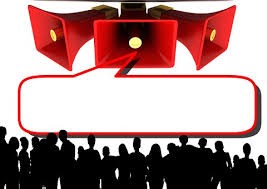 
U zult het waarschijnlijk al gezien, gehoord of vernomen hebben dat eind deze maand, het KBC KANTOOR in Zaventem, namelijk dit in de stationsstraat, ophoudt met te functioneren. Het volledige kantoor en alle apparaten houden op te bestaan. Indien u lid bent van KBC, zal u zich in de toekomst moeten wenden tot het kantoor in Machelen. Voor zij die aan PC of phone banking doen wijzigt er natuurlijk niets.IN DE BLOEMETJES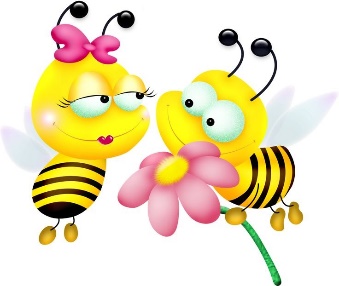 Men hoort vaak zeggen, dat december geen leuke maand is om te verjaren. Het feit dat je verjaardag dicht of samenvalt met één van de vele festiviteiten is inderdaad reëel. Toch mag dit geen reden zijn om eens extra aandacht aan jezelf te besteden. Koop dus die extra taart, open die extra fles en steek die extra kaars maar aan en vooral, een gelukkige verjaardag gewenst, en vier er maar eens goed op los, Happy Birthday!!!!: Corinne BALCAEN, Marie-Louise BUEKENHOUDT, Irène DAAM, Jan DE RIDDER, Willy DE SAEGER, Nicole DEBEFVE, Anne-Marie DEBULPAEP, Colette FESTJENS, Richard MEERT, Magda SULS, Nini VANDEGOOR en Josée VERBOOM.Opnieuw kwamen twee echtparen onze vereniging versterken, het betreft hier onder meer, Mr. & Mevr. VAN EYKEN – GOREZ en Mr. & Mevr. BOONS – VAN ASSELBERGHS. Wij heten hen ondertussen van harte welkom in ons midden.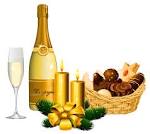 HET REIZERKE OP MEERDAAGSE REIZEN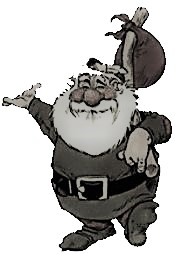 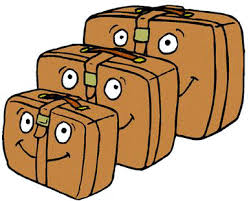 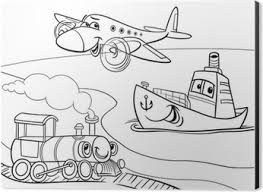 Voor zij die meegaan op ons Kerst WE, gelieve op 03 december om 0815 u klaar te staan op het Kerkplein zelf. De mensen van Nossegem zullen 10 minuten later opgepikt worden aan de Leuvensesteenweg, iets over Pat@Friet ( rechterzijde). Tot dan en oh ja, vergeet uw Covid Safety Pass niet!!!!BIJLAGENDe BelangenbehartigerMijn pensioen: welke verhogingen mogen we in de toekomst verwachten?
OKRA heeft voor jou een overzicht gemaakt van alle aankomende pensioenwijzingen, op korte en lange termijn. Natuurlijk kunnen er ook nog in de toekomst pensioenverhogingen gebeuren. Dit is dus geen finaal overzicht.
1.1.1 Stijging gewaarborgd minimumpensioenenBij de vorige federale verkiezingen las je in allerlei politieke programma’s de eis om het minimumpensioen te verhogen. Weet je niet of je recht hebt op een minimumpensioen lees dan zeker de infofiches voor werknemers- en zelfstandigen of voor ambtenaren. Je hebt recht op het volledig bedrag als je 45 jaar hebt gewerkt en aan alle voorwaarden voldoet. Heb je maar 40 jaar gewerkt dan krijg je maar 40/45ste van onderstaande bedragen. Hieronder vind je een overzicht van de evolutie van de verhogingen. Belangrijk om hierbij op te merken is dat deze verhogingen bovenop de ‘gewone’ indexeringen komen. Met elke nieuwe indexering stijgen onderstaande bedragen dus met een extra +2%.Bron: https://www.ejustice.just.fgov.be/cgi_loi/change_lg.pl?language=nl&la=N&table_name=wet&cn=20210806071.1.2 Vakantiegeld
In mei wordt het jaar volgend op pensionering het vakantiegeld gestort. Door de welvaartsenveloppe steeg het vakantiegeld al met 3.8%. Op 1 mei 2022 mag iedereen nog een stijging verwachten van 2.7%.1.1.3 Verhoging loonplafonds en minimumrecht per loopbaanjaar bij de pensioenberekening vanaf 2021
Als je op pensioen gaat, berekent de Federale Pensioendienst je pensioen. Voor elk gewerkt kalenderjaar kijkt men naar je verdiende brutoloon. Dit wordt echter begrensd tot een maximum. Voor het kalenderjaar 2020 kon men maximum 60.026,75 euro bruto inbrengen voor de pensioenberekening. Verdiende je in 2020 70.000 euro bruto dan wordt dit dus begrensd tot die 60.026,75 euro. Voor de kalenderjaren 2021-2024 zal dit maximum stijgen met minimaal +2,38% per afzonderlijk kalenderjaar, bovenop de indexeringen. In januari 2022 is er ook nog eenmalige extra stijging van 2% gepland vanuit de welvaartsenveloppe.
Ook het minimumbedrag dat in rekening wordt gebracht voor de pensioenberekening van een kalenderjaar stijgt in eenzelfde mate als het loonplafond. Hiervoor moet u wel aan bepaalde voorwaarden voldoen. In 2021 werd het minimumrecht per loopbaanjaar al verhoogd met 2.38%. Voor een pensioen als alleenstaande bedraagt dit 16 626,10 euro en voor pensioen aan het gezinsbedrag bedraagt dit 21 032,63 Euro. In januari 2022 stijgt dit ook met 2%. Opgepast: beide maatregelen kunnen een invloed hebben voor toekomstig gepensioneerden als de ingangsdatum van het pensioen het jaar volgend op de verhoging ingaat.1.1.4 Op pensioen in 2017
Mensen die in 2017 op pensioen zijn gegaan, krijgen op 1 januari 2022 ook een hoger pensioen. Dit pensioen zal stijgen met 2% tenzij je recht hebt op het minimumpensioen.1.1.5 Pensioenindexering
In september 2021 merkte je misschien een verhoging van je pensioen op? Dit kwam door een indexering. Vanwege de stijgende energiekosten zal de spilindex vermoedelijk opnieuw in januari 2022 overschreden zijn. Het gevolg hiervan is dat de brutopensioenen en IGO-uitkeringen stijgen met +2%. Bovenstaande tabellen houden nog geen rekening met deze index.1.1.6 Pensioenhervorming
Recht op vervroegd pensioen als je minimaal 42 jaren loopbaan hebt vanaf je 60e, het opbouwen van een pensioenbonus als je na recht op vervroegd pensioen blijft doorwerken, minder werken combineren met deeltijds pensioen. Steeds belangrijk om te vermelden is dat dit gaat over een voorstel: hierover moet dus nog gedebatteerd worden door de regering. Dit zal vermoedelijk in het na- of voorjaar gebeuren; of deze voorstellen leiden tot een aanpassing van de wetgeving, zal dus nog moeten blijken.1.1.7 Inkomstengarantie voor ouderen
De inkomstengarantie voor ouderen (IGO) is geen pensioen maar een bijstandsuitkering. Meer informatie over de IGO-uitkering vind je in de infofiche. Zoals het minimumpensioen stijgt ook de IGO-uitkering jaarlijks tot en met 2024. Hieronder een kort overzicht. Het gaat hierbij steeds om maximumbedragen. Bron: https://www.ejustice.just.fgov.be/cgi_loi/change_lg.pl?language=nl&la=N&table_name=wet&cn=2021080607Vragen, problemen of bedenkingen? Contacteer dan zeker de OKRA-Pensioendienst via belangenbehartiging@okra.be.1.2 Minder rompslomp voor een zorgwoningHeb je zorg nodig en wil je graag bij je kinderen gaan inwonen, zonder je privacy te verliezen? Of denk je eraan om een vriend(in) of familielid die nood heeft aan hulp bij jou te laten inwonen, maar willen jullie toch je eigen plekje in huis bewaren?In al die situaties kan zorgwonen een goede oplossing zijn. Bij zorgwonen creëer je de mogelijkheid om iemand te laten inwonen met behoud van ieders eigen plekje. Dankzij een aanpassing in de regelgeving verloopt de aanvraag van een zorgwoning voortaan een stuk eenvoudiger. Sinds midden augustus worden mobiele zorgwoningen en bestaande bijgebouwen ook erkend als volwaardige zorgwoningen. Via een éénvoudige melding bij je gemeente kan je deze zorgwoningen laten registeren. Vroeger moest je daar een lang vergunningstraject voor doorlopen. Een wijziging was nodig aangezien, mede door de coronacrisis, steeds meer Vlamingen met een zorgnood zo lang mogelijk in hun thuisomgeving willen blijven wonen. Maar vaak was hun woning niet geschikt om in te delen in kleinere ondergeschikte wooneenheden. Je moet wel voldoen aan enkele criteria om in aanmerking te komen voor een zorgwoning. Zo is een zorgwoning gericht op het verblijf van maximaal twee inwonende personen. Minstens één van hen moet ouder zijn dan 65 jaar of zorgbehoevend zijn. Mobiele zorgwoningen zijn woonunits die vooraf gebouwd worden, en kant-en-klaar geplaatst op maat van de zorgvrager. Het voordeel is dat een mobiele zorgwoning minder permanent en ingrijpend is dan verbouwingswerken aan de bestaande woning. Zorgsituaties zijn vaak tijdelijk, dus verplaatsbare zorgwoningen zijn vaak een betere oplossing. Ze zorgen voor nabijheid en er is voldoende privacy. Nadien kunnen ze hergebruikt worden in een andere zorgsituatie. De melding zal voor drie jaar geldig zijn. Deze periode kan eenmalig met 3 jaar worden verlengd via een nieuwe melding. Je domicilie komt op het adres te staan bij de persoon bij wie je inwoont maar je krijgt een aparte code in het register: een z-code. Op fiscaal vlak word je niet beschouwd als één gezin. Dat heeft bijgevolg geen nadelig effect op sociale uitkeringen of sociale voordelen. Ook voor je pensioen verandert er niets. Sommige mensen krijgen een sociaal tarief voor het watergebruik. Het sociaal tarief kan niet meer verder aangerekend worden maar je hebt in de plaats wel recht op een compensatie. In de nieuwe brochure ‘langer thuis in een zorgende omgeving’ lees je alles over zorgwonen.2. INSCHRIJVINGSSTROOK KERST – EN EINDEJAARSFEEST 2021ENKEL IN TE VULLEN INDIEN U ER GEBRUIK VAN WENST TE MAKENHierbij wens ik thuis afgehaald en teruggebracht te worden:NAAM:……………………………………………………………..Voornaam……………………………………………….Adres:…………………………………………………………………………………………………………………………………………………………………………………………………………………………………………………………………………....Ik ben telefonisch te bereiken op : …………………………………………………………………………………….Ik ben per mail te bereiken op: ………………………………………………………………………….@..............................................................Soort pensioen01-09-202101-01-202201-09-202301-01-2024Alleenstaandenpensioen1379,52 euro1416,04 euro1453,53 euro1492,10 euroGezinspensioen1723,86 euro1769,50 euro1816,34 euro1864,53 euroOverlevingspensioen1361,08 euro1397,11 euro1434,14 euro1472,11 euroIGO-uitkering01-09-202101-01-202201-09-202301-01-2024Alleenstaanden1232,07 euro1263,86 euro1296,41 euro1329,92 euroSamenwonenden821,38 euro842,58 euro864,28 euro886,62 euroINSCHRIJVINGSSTROOK FEESTEN / EVENTS OKRA ZAVENTEMINSCHRIJVINGSSTROOK FEESTEN / EVENTS OKRA ZAVENTEMIk ondergetekende (a)…………………………………Wens me hierbij in te schrijven voor het
KERST    FEEST (b)Ik zal de som van ………….€ storten op rekeningNummer BE39 7341 9010 1619Ik heb de som van …………..€ cash betaald aan bestuurslid ……………………………………………….(c)Ik wens hierbij ………..(d) plaatsen te reserveren voor de genaamde(n) (e)-                                                                                              -----CONTROLESTROOK SECRETARIAAT( rechterkolom aanvinken wat gerealiseerd werd)DEFINITIEF INGESCHREVEN(na controle betaling op rekening)RESERVATIES GENOTEERD EN VASTGELEGD OP LIJSTCONTROLE LEDEN/NIET LEDEN UITGEVOERDLEGENDE(a)
(b)(c)(d)
(e)Naam en Voornaam inschrijverAanduiden welk feest (PAAS of KERST)Naam bestuurslid invullenAantal plaatsen invullen De namen in de rechterkolom invullen
